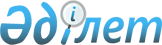 Об утверждении Правил обеспечения кандидата в космонавты, космонавта ежегодными профилактическими осмотрами, медицинским и санаторно-курортным лечениемПриказ Министра цифрового развития, инноваций и аэрокосмической промышленности Республики Казахстан от 5 марта 2022 года № 80/НҚ. Зарегистрирован в Министерстве юстиции Республики Казахстан 5 марта 2022 года № 27038.
      В соответствии со статьей 34 Закона Республики Казахстан "О космической деятельности" ПРИКАЗЫВАЮ:
      1. Утвердить прилагаемые Правила обеспечения кандидата в космонавты, космонавта ежегодными профилактическими осмотрами, медицинским и санаторно-курортным лечением.
      2. Аэрокосмическому комитету Министерства цифрового развития, инноваций и аэрокосмической промышленности Республики Казахстан в установленном законодательством Республики Казахстан порядке обеспечить:
      1) государственную регистрацию настоящего приказа в Министерстве юстиции Республики Казахстан;
      2) размещение настоящего приказа на интернет-ресурсе Министерства оборонной и аэрокосмической промышленности Республики Казахстан после его официального опубликования;
      3) в течение десяти рабочих дней после государственной регистрации настоящего приказа представление в Юридический департамент Министерства цифрового развития, инноваций и аэрокосмической промышленности Республики Казахстан сведений об исполнении мероприятий, предусмотренных подпунктами 1), 2) настоящего пункта.
      3. Контроль за исполнением настоящего приказа возложить на курирующего вице-министра цифрового развития, инноваций и аэрокосмической промышленности Республики Казахстан.
      4. Настоящий приказ вводится в действие по истечении десяти календарных дней после дня его первого официального опубликования. Правила обеспечения кандидата в космонавты, космонавта ежегодными профилактическими осмотрами,  медицинскими санаторно-курортным лечением Глава 1. Общие положения
      1. Настоящие Правила обеспечения кандидата в космонавты, космонавта ежегодными профилактическими осмотрами, медицинским и санаторно-курортным лечением (далее – Правила) разработаны в соответствии с пунктом 1 статьи 34 Закона Республики Казахстан "О космической деятельности" и определяют порядок обеспечения кандидата в космонавты, космонавта и совместно проживающих членов их семей (супруг, супруга) ежегодными профилактическими осмотрами, медицинским и санаторно-курортным лечением при условии их постоянного проживания на территории Республики Казахстан.
      2. В настоящих Правилах используются следующие понятия:
      1) кандидат в космонавты Республики Казахстан (далее – кандидат в космонавты) – гражданин Республики Казахстан, прошедший предварительный отбор и направленный на подготовку для получения квалификации космонавта;
      2) космонавт Республики Казахстан (далее – космонавт) – гражданин Республики Казахстан, прошедший подготовку, получивший документы о присвоении квалификации космонавта (космонавта-испытателя, космонавта-исследователя, инструктора-космонавта) и статуса космонавта; Глава 2. Порядок обеспечения ежегодными профилактическими осмотрами кандидата в космонавты, космонавта
      3. Ежегодный профилактический осмотр кандидатов в космонавты, космонавта и совместно проживающих членов их семей (супруг, супруга) осуществляется в соответствии с перечнем, утвержденным Управлением Делами Президента Республики Казахстан по согласованию с Администрацией Президента Республики Казахстан (далее – Перечень) согласно пункту 1 статьи 142 Кодекса Республики Казахстан "О здоровье народа и системе здравоохранения" (далее - Кодекс).
      4. Уполномоченный орган в области космической деятельности (далее – Уполномоченный орган) ежегодно формирует перечень лиц, подлежащих к обеспечению профилактическими осмотрами.
      5. Уполномоченный орган ежегодно до 31 декабря направляет перечень лиц, подлежащих к обеспечению профилактическими осмотрами, в Управление Делами Президента Республики Казахстан, уполномоченный и (или) территориальный орган в области здравоохранения по месту их жительства.
      6. Ежегодно, не позднее 15 января, Уполномоченный орган направляет уведомление кандидатам в космонавты, космонавту и совместно проживающему члену их семьи (супруг, супруга) о необходимости прохождения ежегодного профилактического осмотра в медицинских организациях. Глава 3. Порядок обеспечения медицинским лечением кандидата в космонавты, космонавта
      7. Медицинское обеспечение кандидатов в космонавты, космонавта и совместно проживающих членов их семей (супруг, супруга) осуществляется:
      1) в соответствии с Перечнем;
      2) в других медицинских организациях в области здравоохранения в порядке, установленном законодательством Республики Казахстан в области здравоохранения по месту их жительства.
      8. Военно-медицинское (медицинское) обеспечение кандидатов в космонавты, космонавтов и совместно проживающих членов их семей осуществляется согласно статей 139 Кодекса.
      9. При возникновении необходимости перевода кандидата в космонавты, космонавта и совместно проживающих членов их семей в медицинские организации, перевод осуществляется в соответствии с Правилами оказания медицинской помощи, утвержденными согласно подпункту 82) статьи 7 Кодекса. Глава 4. Порядок обеспечения санаторно-курортным лечением кандидата в космонавты, космонавта
      10. Санаторно-курортное лечение кандидатов в космонавты, космонавта и совместно проживающих членов их семей (супруг, супруга) осуществляется:
      1) в соответствии с Перечнем;
      2) в других санаторно-курортных организациях по месту их жительства в области здравоохранения в порядке, установленном законодательством Республики Казахстан в области здравоохранения и трудовым законодательством Республики Казахстан.
      11. Медицинская реабилитация кандидатов космонавты, космонавта и совместно проживающих членов их семей осуществляется в соответствии с Правилами оказания медицинской реабилитации, утвержденными приказом Министра здравоохранения Республики Казахстан от 7 октября 2020 года № ҚР ДСМ-116/2020 (зарегистрирован в Реестре государственной регистрации нормативных правовых актов за № 21381).
					© 2012. РГП на ПХВ «Институт законодательства и правовой информации Республики Казахстан» Министерства юстиции Республики Казахстан
				
      Министр цифрового развития,инноваций и аэрокосмической промышленностиРеспублики Казахстан 

Б. Мусин

      "СОГЛАСОВАН"Министерство здравоохраненияРеспублики Казахстан

      "СОГЛАСОВАН"Министерство обороныРеспублики Казахстан

      "СОГЛАСОВАН"Управление Делами ПрезидентаРеспублики Казахстан
Утвержден приказом
Министра цифрового развития,
инноваций и аэрокосмической
промышленности
Республики Казахстан
от 5 марта 2022 года № 80/НҚ